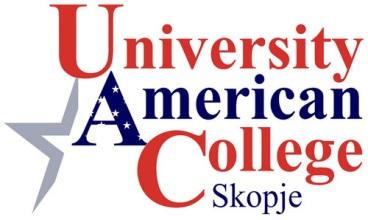   К О Н К У Р Сза запишување студенти на трет циклус студии – докторски студии на Универзитет Американ Колеџ Скопје во академската 2019/2020 годинаСтудиски програми, број на студенти и износ на трошоци за студирањеДокторските студии траат три години и носат 180 ЕКТС кредити. Школарината за студирање на трет циклус студии-докторски студии изнесува 7.200 евра (за државјани на Република Северна Македонија) и ги вклучува сите трошоци за студирање, вклучително и користење литература, освен материјалните трошоци за истражување на темата и публикување трудови. За студенти од странство школарината за трет циклус студии се утврдува според тарифникот на УАКС.  Листата на акредитирани ментори и структурата на докторската програма се објавени на интернет страницата на Универзитетот. Критериуми за запишување студентиПраво за запишување на докторски студии имаат лица кои завршиле соодветни студиски програми и кои ги исполнуваат основните критериуми:завршен втор циклус на студии со остварени најмалку 300 ЕКТС кредити (во случај на освоени помалку од 300 ЕКТС, но не помалку од 240 ЕКТС, кандидатот ќе може да се запише условно, со овозможување да ги стекне дополнителните кредити на некоја од магистерските студии на УАКС);остварен просечен успех од претходно завршеното високо образование, од најмалку 8,00 (во случај на остварен просечен успех под 8.00, но не помалку од 7.00, кандидатот ќе може да се запише доколку има најмалку 3 (три) години работно искуство во областа за која се пријавува);соодветно/сродно претходно образование, според следната табела:познавање на англискиот јазик;Потребна документацијаКандидатот кој се пријавува на конкурсот поднесува: 1) Електронски апликациски формулар со назначување на избраната докторска програма за која конкурира; 2) Писмо за мотивација; 3) Кратка биографија; 4) Докази со кои се докажува исполнетоста на условите за запишување утврдени со овој Конкурс (како уверение за положени испити од прв и втор циклус студии, за завршен(и) прв и/или втор циклус студии во странство се доставуваат нострифицирани документи; доколку системот на оценување е различен од тој во Р.С. Македонија, при што документацијата се доставува во фотокопија, заверена на нотар; 5) Копија од магистерската теза; 6) Идеја за докторско истражување, изложена во, најмногу, 500 зборови, а која содржи: опис на предложената тема, клучни референци во областа и предлог-методологија за обработка на темата.Пријавите на кандидатите со некомплетни документи нема да бидат разгледувани.Рангирање и селекција на кандидатитеРангирањето на пријавените кандидати се врши со евалуација на следните евалуациски критериуми: 1) идеја/предлог за докторско истражување; 2) работно искуство сродно на докторската област за која кандидатот конкурира; 3) научни публикации и учества на меѓународни конференции; 4) магистерска теза од претходно образование.По завршувањето на конкурсот се објавува прелиминарна ранг-листа за секоја докторска програма одделно. Кандидатите имаат право на приговор кој се поднесува во писмена форма до координаторот на докторската програма во рок од 5 (пет) работни дена од објавувањето на резултатите. Конечната ранг-листа се објавува на веб страницата на Универзитетот.Рокови за пријавување и запишување на кандидатитеПријавувањето и запишувањето на кандидатите се врши до 12.1.2020 година. Рана регистрација на студенти се врши до 30.10.2019 година. Раната регистрација не гарантира упис. Уписот се утврдува согласно спроведено рангирање и одлука за упис и рангирање на студенти.Документите се доставуваат исклучително во електронска форма на следниот линк: http://www.uacs.edu.mk/home/doctoral-form/.Подетални информации за условите за запишување на секоја од објавените студиски програми, потребната документација, организацијата и временскиот распоред на студиските програми, како и листата на ментори, заинтересираните кандидати можат да ги добијат на телефон 2463-156 или на интернет страницата на Универзитетот http://www.uacs.edu.mk/home/doctoral-school.Студиска програма (организатор/и)Број на студентиНаучно-истражувачко поле: Економски наукиНаучно-истражувачко поле: Економски наукиДоктор по економски науки – Факултет за деловна економија и организациски науки5Научно-истражувачко поле: Организациски науки и менаџмент, Економски наукиНаучно-истражувачко поле: Организациски науки и менаџмент, Економски наукиДоктор по бизнис администрација – Факултет за деловна економија и организациски науки8Научно-истражувачко поле: Информатика, Организациски науки и менаџментНаучно-истражувачко поле: Информатика, Организациски науки и менаџментДоктор по информациски системи и менаџмент – Факултет за деловна економија и организациски науки3Научно-истражувачко поле: Правни наукиНаучно-истражувачко поле: Правни наукиДоктор по Деловно право – Факултет за правни науки4Докторска програмаСродни областиЕкономски наукиЕкономија; Финансии и банкарство; Статистика, математика и економетрија; Инженерски и индустриски менаџментБизнис администрацијаМенаџмент; Маркетинг; Менаџмент на информациски системи; Бизнис и бизнис администрација; Економија; Социологија; Психологија; Право; Политички наукиИнформациски системи и менаџментИнформатички науки, Машинско инженерство, Бизнис, МенаџментДеловно правоПраво; Економија; Политички науки; Социологија; Психологија